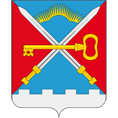 ПОСТАНОВЛЕНИЕ АДМИНИСТРАЦИИ СЕЛЬСКОГО ПОСЕЛЕНИЯ АЛАКУРТТИ КАНДАЛАКШСКОГО  РАЙОНАО наделении полномочиямиадминистратора доходовВ соответствии с Решением Совета депутатов сельского поселения Алакуртти Кандалакшского района Мурманской области № 179 от 28/.12.2015 «О бюджете сельского поселения Алакуртти Кандалакшского района на 2016 год» постановлением главы муниципального образования от 08.08.2008 № 56 (с изменениями от 22.12.2008 г. № 84) «О порядке осуществления органами местного самоуправления сельского поселения Алакуртти города Кандалакша с подведомственной территорией или бюджетными учреждениями муниципального образования сельское поселение Алакуртти полномочий главных администраторов доходов бюджетов бюджетной системы Российской Федерации» п о с т а н о в л я ю:1. Закрепить за  Администрацией сельского поселения Алакуртти Кандалакшского района полномочия администратора доходов бюджетов бюджетной системы Российской Федерации согласно приложению № 1. 2. Администратору доходов в отношении закрепленных кодов доходов бюджетов бюджетной системы Российской Федерации осуществлять следующие функции:- начисление, учет и контроль за правильностью исчисления, полнотой и своевременностью осуществления платежей в бюджет, пеней и штрафов по ним;- взыскание задолженности по платежам в бюджет, пеней и штрафов;- принятие решений о возврате излишне уплаченных (взысканных) платежей в бюджет, пеней и штрафов, а также процентов за несвоевременное осуществление такого возврата и процентов, начисленных на излишне взысканные суммы, и представление в территориальный орган Федерального казначейства по Мурманской области поручений (сообщений) для осуществления возврата в соответствии с Порядком учета Федеральным казначейством поступлений в бюджетную систему Российской Федерации и их распределения между бюджетами бюджетной системы Российской Федерации, утвержденным Приказом Министерства финансов Российской Федерации от 05.09.2008 № 92н;- принятие решения о зачете (уточнении) платежей в бюджеты бюджетной системы Российской Федерации и представление соответствующего уведомления в территориальный орган Федерального казначейства по Мурманской области в порядке, установленном Приказом Министерства финансов Российской Федерации от 05.09.2008 № 92н; 3. Администратору осуществлять начисление администрируемых доходов бюджетов бюджетной системы Российской Федерации на основании первичных учетных документов в соответствии с Инструкцией по бюджетному учету, утвержденной приказом Министерства финансов Российской Федерации от 30.12.2009 г.  № 152н  (Уведомление по расчетам между бюджетами ф.0504817, Акт о списании объекта основных средств ф.0306003, Акт о списании автотранспортных средств ф. 0306004, Справка ф. 0504833).4. Администратору осуществлять учет поступлений администрируемых доходов бюджетов бюджетной системы Российской Федерации на основании документов, представленных УФК по Мурманской области в соответствии с Порядком учета Федеральным казначейством поступлений в бюджетную систему Российской Федерации и их распределения между бюджетами бюджетной системы Российской Федерации, утвержденным Приказом Министерства финансов Российской Федерации от 05.09.2008 № 92н5. Администратору довести до плательщиков, указав в соответствующем договоре, реквизиты и порядок заполнения документов на перечисление платежей в бюджетную систему Российской Федерации в соответствии с требованиями Приказа Министерства финансов Российской Федерации «Об утверждении Правил указания информации в полях расчетных документов на перечисление налогов, сборов и иных платежей в бюджетную систему Российской Федерации» от 24.11.2004 № 106н. 6. Администратору до отражения в годовой отчетности  об исполнении бюджетов бюджетной системы Российской Федерации осуществлять сверку с органом, организующим исполнение бюджета отраженных в бюджетном учете сумм кассовых поступлений.7. Администратору уточнение (возврат) невыясненных поступлений осуществлять в соответствии с приказами Министерства финансов Российской Федерации «Об утверждении порядка учета Федеральным казначейством поступлений в бюджетную систему Российской Федерации и их распределения между бюджетами бюджетной системы Российской Федерации» от 05.09.2008 № 92н, «О порядке кассового обслуживания исполнения федерального бюджета, бюджетов субъектов Российской Федерации и местных бюджетов и порядке осуществления органами Федерального казначейства отдельных функций финансовых органов субъектов Российской Федерации и муниципальных образований по исполнению соответствующих бюджетов» от 10.10.2008 № 8н, «О порядке открытия и ведения лицевых счетов Федеральным казначейством и его территориальными органами» от  07.10.2008 № 7н  с учетом следующих положений.При возврате излишне уплаченных (взысканных) сумм администратор доходов бюджетов выполняет последовательно следующие действия:- по предъявлении письменного заявления плательщика с приложением платежных документов с отметкой банка об уплате излишне уплаченной суммы администратор доходов бюджетов проверяет указанное требование плательщика на соответствие случаям возникновения права требования плательщиком на возврат, предусмотренным нормативными правовыми актами Российской Федерации и Мурманской области и (или) договором, определяющими порядок уплаты платежа в бюджеты, а в случае ошибочной переплаты - проверяет на соответствие указанной в заявлении суммы переплаты сумме, начисленной администратором доходов бюджетов по соответствующему коду бюджетной классификации;- если заявление на возврат излишне уплаченной суммы удовлетворяет вышеуказанным требованиям, администратор доходов бюджетов обязан проверить факт уплаты указанной суммы по данным территориального управления Федерального казначейства по Мурманской области, по результатам проверки определить сумму, подлежащую возврату плательщику за счет средств соответствующих бюджетов;- оформляет платежное поручение на возврат и представляет его в территориальное управление Федерального казначейства по Мурманской области.8. Контроль за исполнением настоящего постановления  оставляю за собой.И.о. главы администрациисельского поселения Алакуртти				                                 О.Б.ЕгоровПриложение № 1к постановлению администрациисельского поселения Алакурттиот 09.01.2017 №_1ПЕРЕЧЕНЬдоходов бюджетов бюджетной системы Российской Федерации,администрируемыхАдминистрацией сельского поселения Алакуртти Кандалакшского района  от09.01.2017№1Код бюджетной классификации РФКод бюджетной классификации РФНаименованиеНаименованиеглавного администратора доходовдохода бюджетаНаименованиеНаименование1233001Администрация сельского поселения Алакуртти Кандалакшского района0011 08 04020 01 0000 110Государственная пошлина за совершение нотариальных действий должностными лицами органов местного самоуправления, уполномоченными в соответствии с законодательными актами Российской Федерации на совершение нотариальных действий0011 11 05013 10 0000 120Доходы, получаемые в виде арендной платы за земельные участки, государственная собственность на которые не разграничена и которые расположены в границах сельских поселений, а также средства от продажи права на заключение договоров аренды указанных земельных участков0011 11 05035 10 0000 120Доходы от сдачи в аренду имущества, находящегося в оперативном управлении органов управления сельских поселений и созданных ими учреждений (за исключением имущества муниципальных бюджетных и автономных учреждений)0011 11 07015 10 0000 120Доходы от перечисления части прибыли, остающейся после уплаты налогов и иных обязательных платежей муниципальных унитарных предприятий, созданных сельскими поселениями0011 11 09045 10 0000 120Прочие поступления от использования имущества, находящегося в собственности сельских поселений (за исключением имущества муниципальных бюджетных и автономных учреждений, а также имущества муниципальных унитарных предприятий, в том числе казенных)0011 13 01995 10 0000 130Прочие доходы от оказания платных услуг (работ) получателями средств бюджетов сельских поселений0011 13 02995 10 0000 130Прочие доходы от компенсации затрат бюджетов сельских поселений0011 14 01050 10 0000 410Доходы от продажи квартир, находящихся в собственности сельских поселений0011 14 02052 10 0000 410Доходы от реализации имущества, находящегося в оперативном управлении учреждений, находящихся в ведении органов управления сельских поселений (за исключением имущества муниципальных бюджетных и автономных учреждений), в части реализации основных средств по указанному имуществу0011 14 02052 10 0000 440Доходы от реализации имущества, находящегося в оперативном управлении учреждений, находящихся в ведении органов управления сельских поселений (за исключением имущества муниципальных бюджетных и автономных учреждений), в части реализации материальных запасов по указанному имуществу0011 14 02053 10 0000 440Доходы от реализации иного имущества, находящегося в собственности сельских поселений (за исключением имущества муниципальных бюджетных и автономных учреждений, а также имущества муниципальных унитарных предприятий, в том числе казенных), в части реализации материальных запасов по указанному имуществу0011 14 03050 10 0000 410Средства от распоряжения и реализации конфискованного и иного имущества, обращенного в доходы сельских поселений (в части реализации основных средств по указанному имуществу)0011 14 03050 10 0000 440Средства от распоряжения и реализации конфискованного и иного имущества, обращенного в доходы сельских поселений (в части реализации материальных запасов по указанному имуществу)0011 14 04050 10 0000 420Доходы от продажи нематериальных активов, находящихся в собственности сельских поселений0011 14 06025 10 0000 430Доходы от продажи земельных участков, находящихся в собственности сельских поселений (за исключением земельных участков муниципальных бюджетных и автономных учреждений)0011 16 90050 10 0000 140Прочие поступления от денежных взысканий (штрафов) и иных сумм в возмещение ущерба, зачисляемые в бюджеты сельских поселений0011 17 01050 10 0000 180Невыясненные поступления, зачисляемые в бюджеты сельских поселений0011 17 05050 10 0000 180Прочие неналоговые доходы бюджетов сельских поселений0012 02 01001 10 0000 151Дотации бюджетам сельских поселений на выравнивание бюджетной обеспеченности0012 02 01999 10 0000 151Прочие дотации бюджетам сельских поселений0012 02 02150 10 0000 151Субсидии бюджетам сельских поселений на реализацию программы энергосбережения и повышения энергетической эффективности на период до 2020 года0012 02 02999 10 0000 151Прочие субсидии бюджетам сельских поселений0012 02 03015 10 0000 151Субвенции бюджетам сельских поселений на осуществление первичного воинского учета на территориях, где отсутствуют военные комиссариаты0012 02 03999 10 0000 151Прочие субвенции бюджетам сельских поселений0012 02 04025 10 0000 151Межбюджетные трансферты, передаваемые бюджетам сельских поселений на комплектование книжных фондов библиотек муниципальных образований0012 02 04999 10 0000 151Прочие межбюджетные трансферты, передаваемые бюджетам сельских поселений0012 02 09014 10 0000 151Прочие безвозмездные поступления в бюджеты сельских поселений от федерального бюджета0012 02 09054 10 0000 151Прочие безвозмездные поступления в бюджеты сельских поселений от бюджетов муниципальных районов0012 08 05000 10 0000 180Перечисления из бюджетов сельских поселений (в бюджеты поселений) для осуществления возврата (зачета) излишне уплаченных или излишне взысканных сумм налогов, сборов и иных платежей, а также сумм процентов за несвоевременное осуществление такого возврата и процентов, начисленных на излишне взысканные суммы0012 19 05000 10 0000 151Возврат остатков субсидий, субвенций и иных межбюджетных трансфертов, имеющих целевое назначение, прошлых лет из бюджетов сельских поселений